NÁRODNÁ RADA SLOVENSKEJ REPUBLIKYVIII. volebné obdobieČíslo:          /2022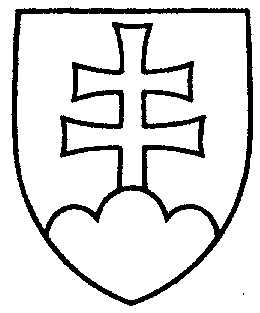 NávrhUZNESENIENÁRODNEJ RADY SLOVENSKEJ REPUBLIKYz                    2022kSpráve o stave ochrany osobných údajov za rok 2021(tlač 939)Národná rada Slovenskej republikyberie na vedomieSprávu o stave ochrany osobných údajov za rok 2021.